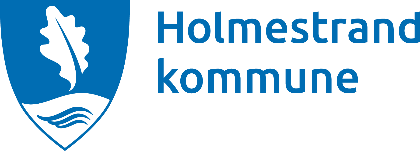                                                                                          Holmestrand kommunale voksenopplæringSØKNAD OM BEHOVSPRØVET OPPLÆRING
I NORSK OG SAMFUNNSKUNNSKAP UTOVER 600 TIMERJf- lov av 4 juli 2003 om introduksjonsordning og norskopplæring for nyankomne innvandrere 
§§ 17 og 18Forutsetter gjennomført opplæring i 600 timer norsk og samfunnskunnskapPersonalia Personalia Personalia Personalia EtternavnFornavnFødselsnummerDUF-nummerAdresseAdresseAdresseAdresseE-postadresseE-postadresseE-postadresseE-postadresseTelefonTelefonTelefonTelefonSøkers underskriftSøkers underskriftSted og datoSign.Vurdering av  søknadenVurdering av  søknadenVurdering av  søknadenMål for opplæringen:Antall timer:Tidsrom:Mål for opplæringen:Antall timer:Fra:Mål for opplæringen:Antall timer:Til:Hovedtiltak:Nivå tilbudet gis på:Nivå tilbudet gis på:BesøksadressePostadresseTelefon Revåveien 9
3070 SandeHolmestrand kommunale voksenopplæring
Postboks 312
3081 Holmestrand950 96 581901 05 215E-post: cathrine.harestad@holmestrand.kommune.noE-post: cathrine.harestad@holmestrand.kommune.noE-post: cathrine.harestad@holmestrand.kommune.no